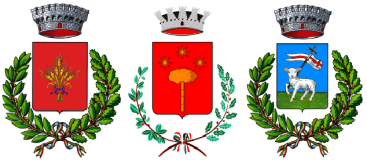 UNIONE DEI COMUNIANDRANO - SPONGANO -  DISO				Al Presidente dell’Unione dei Comuni di 				ANDRANO – SPONGANO – DISO				Via Bottazzi, 6 				73030     D I S OOGGETTO: 	SERVIZIO TRASPORTO CURE TERMALI A SANTA CESAREA TERME Richiesta di AdesioneIl/La sottoscritto/a ________________________________________________________________nato/a a ________________________________________________il _______________________ residente a ________________________ in via ___________________________________ nr.____tel_______________________________________ cell ___________________________________C H I E D Edi aderire al SERVIZIO DI TRASPORTO presso gli stabilimenti termali di Santa Cesarea Terme dal 15/10/2018 al 27/10/2018 organizzato dall’Unione dei Comuni di Andrano-Spongano-Diso.Il sottoscritto dichiara di dover fruire del ciclo diINSUFFLAZIONIFANGOTERAPIAIl/La sottoscritto/a si riserva di presentare ricevuta di versamento della quota di partecipazione entro il 28/09/2018Luogo e Data								Firma_________________________________________			_____________________________